O B J E D N Á V K Ačíslo :  OBJ/11/2023ObjednatelObjednatelIČO:IČO:00090719DIČ: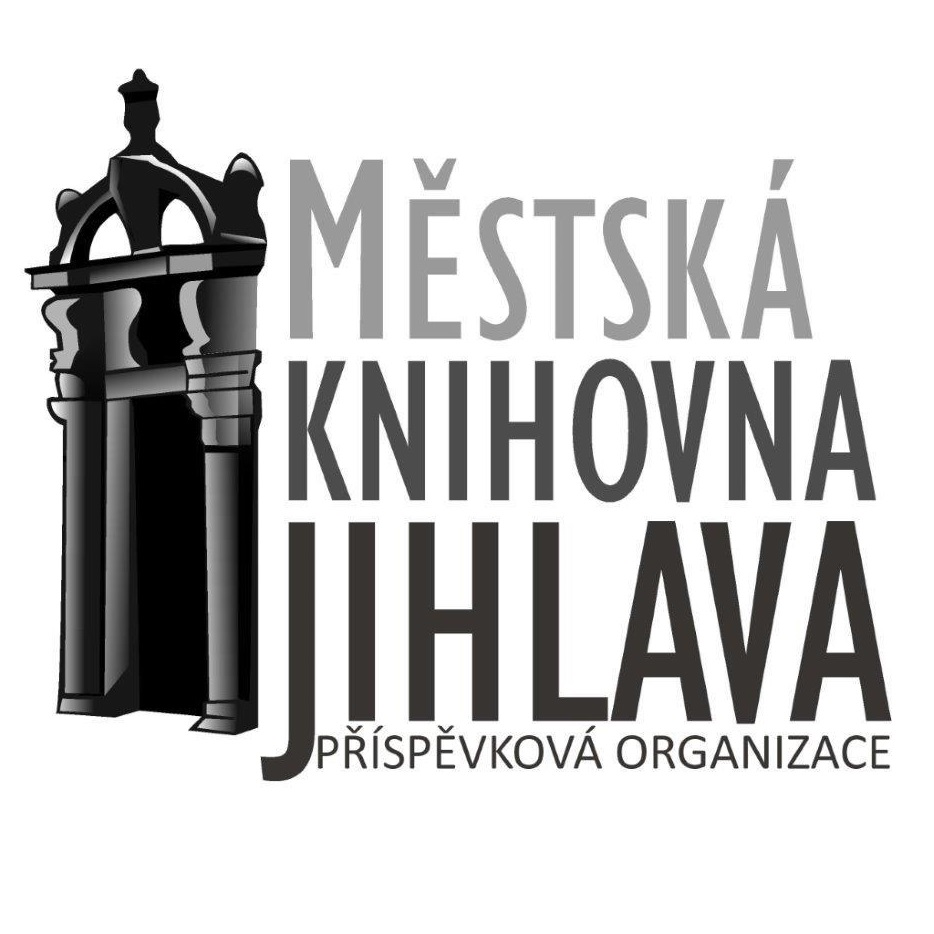 Městská knihovna Jihlava, příspěvková organizaceMěstská knihovna Jihlava, příspěvková organizaceMěstská knihovna Jihlava, příspěvková organizaceMěstská knihovna Jihlava, příspěvková organizaceMěstská knihovna Jihlava, příspěvková organizaceMěstská knihovna Jihlava, příspěvková organizaceMěstská knihovna Jihlava, příspěvková organizaceMěstská knihovna Jihlava, příspěvková organizaceMěstská knihovna Jihlava, příspěvková organizaceMěstská knihovna Jihlava, příspěvková organizaceMěstská knihovna Jihlava, příspěvková organizaceMěstská knihovna Jihlava, příspěvková organizaceMěstská knihovna Jihlava, příspěvková organizaceHluboká 109/1Hluboká 109/1Hluboká 109/1Hluboká 109/1Hluboká 109/1Hluboká 109/1Hluboká 109/1Hluboká 109/1586 01  Jihlava586 01  Jihlava586 01  Jihlava586 01  Jihlava586 01  Jihlava586 01  JihlavaDodavatelDodavatelIČO:05700582DIČ:CZ05700582Tritius Solutions a.s.Tritius Solutions a.s.Tritius Solutions a.s.Tritius Solutions a.s.Tritius Solutions a.s.Tritius Solutions a.s.Bankovní spojeníBankovní spojeníVodní 258/13Vodní 258/13Vodní 258/13Vodní 258/13Vodní 258/13Vodní 258/13Číslo účtuČíslo účtuxxxxxxxxxxxxxxxxxxxxxxxxxxxxxxxxxxxxxxxxxxxxxxxxxxxxxxxxxxxxxxxxxxxxxxxxxxxxxxxxxxxxxxxxxxStaré BrnoStaré BrnoStaré BrnoStaré BrnoStaré BrnoStaré Brno602 00  Brno602 00  Brno602 00  Brno602 00  Brno602 00  Brno602 00  BrnoObjednáváme:Objednáváme:Objednáváme:nová verze KS Tritius 2023, cena 57 925,12 Kčnová verze KS Tritius 2023, cena 57 925,12 Kčnová verze KS Tritius 2023, cena 57 925,12 Kčnová verze KS Tritius 2023, cena 57 925,12 Kčnová verze KS Tritius 2023, cena 57 925,12 Kčnová verze KS Tritius 2023, cena 57 925,12 Kčnová verze KS Tritius 2023, cena 57 925,12 Kčnová verze KS Tritius 2023, cena 57 925,12 Kčnová verze KS Tritius 2023, cena 57 925,12 Kčnová verze KS Tritius 2023, cena 57 925,12 Kčnová verze KS Tritius 2023, cena 57 925,12 Kčnová verze KS Tritius 2023, cena 57 925,12 KčObjednáváme : novou verzi knihovního systému Tritius - rok 2023 do 200 000 svazků, 
cena 57 925,12 KčObjednáváme : novou verzi knihovního systému Tritius - rok 2023 do 200 000 svazků, 
cena 57 925,12 KčObjednáváme : novou verzi knihovního systému Tritius - rok 2023 do 200 000 svazků, 
cena 57 925,12 KčObjednáváme : novou verzi knihovního systému Tritius - rok 2023 do 200 000 svazků, 
cena 57 925,12 KčObjednáváme : novou verzi knihovního systému Tritius - rok 2023 do 200 000 svazků, 
cena 57 925,12 KčObjednáváme : novou verzi knihovního systému Tritius - rok 2023 do 200 000 svazků, 
cena 57 925,12 KčObjednáváme : novou verzi knihovního systému Tritius - rok 2023 do 200 000 svazků, 
cena 57 925,12 KčObjednáváme : novou verzi knihovního systému Tritius - rok 2023 do 200 000 svazků, 
cena 57 925,12 KčObjednáváme : novou verzi knihovního systému Tritius - rok 2023 do 200 000 svazků, 
cena 57 925,12 KčObjednáváme : novou verzi knihovního systému Tritius - rok 2023 do 200 000 svazků, 
cena 57 925,12 KčObjednáváme : novou verzi knihovního systému Tritius - rok 2023 do 200 000 svazků, 
cena 57 925,12 KčObjednáváme : novou verzi knihovního systému Tritius - rok 2023 do 200 000 svazků, 
cena 57 925,12 KčObjednáváme : novou verzi knihovního systému Tritius - rok 2023 do 200 000 svazků, 
cena 57 925,12 KčObjednáváme : novou verzi knihovního systému Tritius - rok 2023 do 200 000 svazků, 
cena 57 925,12 KčObjednáváme : novou verzi knihovního systému Tritius - rok 2023 do 200 000 svazků, 
cena 57 925,12 KčV  JihlavěV  JihlavěDne:17.01.2023Vyřizuje:xxxxxxxxxxxxxxxxxxxxTelefon:xxxxxxxxxxxxxxxxxxxxE-mail:xxxxxxxxxxxxxxxxxxxxPotvrzenou objednávku vraťte na výše uvedenou adresuPotvrzenou objednávku vraťte na výše uvedenou adresu